PressemeldungApache 207 x 9 MILE – das nächste Kapitel wird geschriebenBerlin, 01.10.2021. Nach „2sad2disco“ folgt der nächste Release von Megastar Apache 207 am 01.10.2021 mit „Vodka / Lamborghini Doors“.Das zweite Kapitel des aus vier Kapiteln bestehenden neuen Albums des Megastars Apache 207 erfolgt wieder in Kooperation mit 9 MILE Vodka.Die Kooperation mit dem Song „Vodka / Lamborghini Doors“ ist ein perfektes Match. Apache 207 ist ein Künstler, der durch seine eigene Herangehensweise und ohne Kompromisse mit einer klaren künstlerischen Vision die Zeichen der Zeit nicht einfach nur für sich nutzt, sondern zu seinen Gunsten umdeutet. „Ein Künstler, der mit seinem einzigartigen Entwurf urbaner deutschsprachiger Musik perfekt zu unserer Marke 9 MILE Vodka passt“, erklärt Cord Hendryck Vinke, Marketingleiter der MBG Group.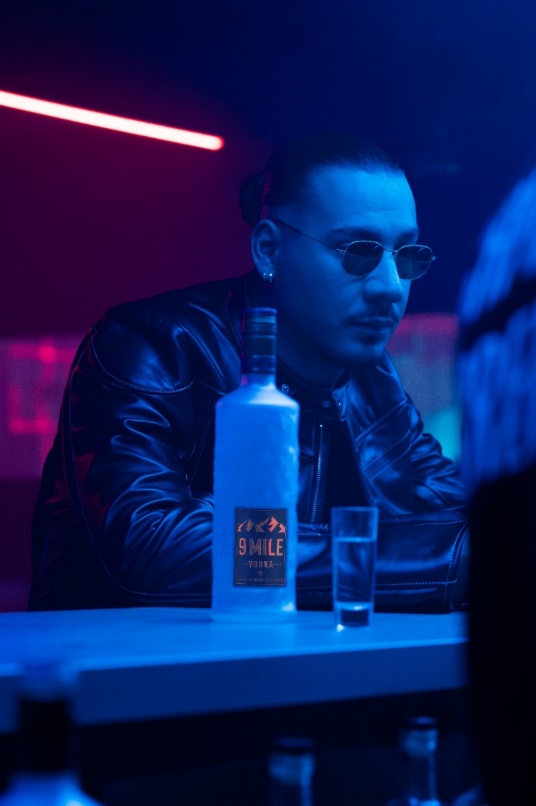 Videolink „Vodka / Lamborghini Doors“:https://youtu.be/qw18RqDrnkA
APACHE 207YOUTUBE | 1.26 Mio. Abonnenten https://www.youtube.com/channel/UCFRyPXsG8gPvhxLE_ooOsWwINSTAGRAM | 1.5 Mio. Abonnentenhttps://www.instagram.com/apache_207/TIKTOK | 391,7 Tsd. Abonnentenhttps://www.tiktok.com/@apache_207Über GRANITE ROCK DISTILLERY GmbHDas Berliner Unternehmen ist Erfinder der Marke 9 MILE Vodka. Die Idee für den Vodka entstand bei einem Road Trip durch den amerikanischen Bundesstaat Utah und den dazugehörigen Nine Mile Canyon. Die gesamte Produktausstattung der Flasche ist eine Hommage an diese Region mit ihren besonderen Sonnenuntergängen und den tiefen Felsspalten im Canyon. Das Unternehmen gehört zur global agierenden MBG Group. Über MBG GROUPDie MBG Group ist eine der führenden Unternehmensgruppen im Bereich Getränkevermarktung und -entwicklung in Deutschland. MBG ist Markeninhaber von SCAVI & RAY WINERY, SALITOS, effect®, 9 MILE Vodka, ACQUA MORELLI, HENDERSON AND SONS, Goldberg & Sons, SEARS GIN, JOHN‘S NATURAL CORDIALS, DOS MAS etc. MBG generiert mit seinen 250 Mitarbeitern und dem gesamten Portfolio an Eigen- und Vertriebsmarken einen jährlichen Umsatz von über 200 Mio. Euro. Kontakt Unternehmenskommunikation MBGLena SchmidtMBG International Premium Brands GmbH		Tel.	:   +49 5251 546 - 1767Oberes Feld 13					Fax	:   +49 5251 546 - 176833106 Paderborn					E-Mail	:   lena.schmidt@mbg-online.net 